NOTULEN Agenda RTM*)*) beri tanda centang () pada agenda yang sesuaiPembahasan Kesimpulan RTMSecara umum prodi Pendidikan Seni Tari sudah baik, namun demikian ada beberapa sub standar yang skornya masih di bawah 3,5, yaitu Sub Standar Kompetensi Lulusan, Sub Standar Isi Pembelajaran, Sub Standar Dosen dan Tenaga Pendidikan, dan Sub Standar Sarana dan Prasarana Pembelajaran. Terkait dengan itu Program Studi telah merancang upaya tindakan perbaikan yang melibatkan semua tenaga dosen dan tendik yang ada di program studi untuk meningkatkan bagian-bagian yang belum maksimal.Yogyakarta, 28 Januari 2021Disetujui Oleh 				Diperiksa Oleh 				Dibuat oleh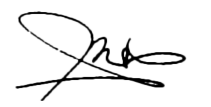 Dr. Dra. Sri Harti Widyastuti, M.Hum           Siti Mahripah, M.App.Ling.                          Dr. Drs. Kusnadi, M.PdDekan FBS UNY				UPM FBS UNY				NotulisHari/Tanggal:Rabu-Kamis/ 27-28 Januari 2021 Waktu rapat:DARING (ZOOM)Pimpinan rapat:Dr. Dra. Sri Harti Widyastuti, M.Hum.Notulis:Dr. Drs. Kusnadi, M.Pd.Peserta :51 orang (daftar terlampir)Bahan RTM:TerlampirHasil Audit Mutu Internal (hasil/temuan audit) UNY√Umpan balik  dari  stakeholder, misalnya  keluhan  stakeholder, hasil survei kepuasan stakeholder terhadap layanan UNY√Kinerja proses yang meliputi kinerja layanan, kinerja dosen, dll di UNY√Pencapaian sasaran mutu/ indikator kinerja, seperti analisis kesesuaian kompetensi lulusan√Status tindakan koreksi dan pencegahan yang dilakukan atau tindak lanjut dari permintaan tindakan koreksi (PTK) yang pernah dibuat.√Status tindak lanjut dari hasil Tinjauan Manajemen jenjang di bawahnya atau periode sebelumnya.√Perubahan sistem manajemen mutu atau peningkatan sistem mutu√NoTemuan audit/permasalahanRencana Tindakan koreksi/ Tindak lanjut oleh manajemenWaktu pelaksanaanPenanggungjawab1Informasi mengenai lulusan dan kurikulum belum ter update sesuai dengan kurikulum yang digunakan saat iniProdi Akan bekerjasama dengan fakultas untuk meng update web jurusan terkait profil lulusandan kurikulumProdi akan melakukan kerjasama denga stakeholder untuk mengevaluasi kompetensi lulusanMulai Februari 2021Tresna Maya Sofa, M.Pd2RPS belum ter update secara teraturProdi merencanakan melakukan workshop pengembangan RPS secara berkelanjutan untuk meningkatkan kualitas RPS sesuai dengan standar KKNIProdi juga merencanakan mengadakan evaluasi RPS secara menyeluruh termasuk menilai kedalamannyaMaret 2021Dr. Rumiwiharsih, M.Pd3Pelaksanaan RPS untuk menjamin ketercapaian CPMK dan CPL belum maksimalProdi merencanakan melakukan monitoring pelaksanaan RPS untuk menjamin ketercapaian CPMK dan CPLProdi membuat dokumentasi digital proses pelaksanaan kegitan pengembangan prodi pada semua sub standarMaret 2021Dr. Wenti Nuryani, M.Pd4Teknik evaluasi belum terintegrasi dalam RPS Prodi merencanakan melakukan workshop perencanaan teknik evaluasi yang terintegrasi dalam RPSMaret 2021Dr. Rumiwiharsih5Jurnal internasional dosen belum terarsip secara digitalProdi mendorong dosen untuk melakukan upaya-upaya peningkatan publikasi pada jurnal bereputasi internasional (contoh: ikut serta dalam manuskrip coaching clinic)April 2021Dr. Sutiyono, M.Hum6Pemeliharaan sarana dan prasarana jurusan belum maksimal Prodi berencana meningkatkan pemeliharaan sarana dan prasarana pembelajaranFebruari 2021Marwanto, M.Hum7Besmart belum dimanfaatkan secara maksimalProdi berencana meningkatkan kemampuan dosen untuk meningkatan kompetensinya  dalam blended learningFebruari 2021 Dr. Kusnadi, M.Pd